ПРОЕКТ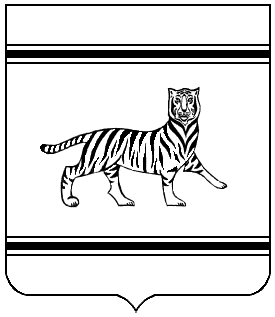 ДЕПАРТАМЕНТ ОБРАЗОВАНИЯЕВРЕЙСКОЙ АВТОНОМНОЙ ОБЛАСТИПРИКАЗ_______                                                                                                        № ____г. БиробиджанОб утверждении Перечня должностей государственной гражданской службы Еврейской автономной области в департаменте образования Еврейской автономной области, при замещении которых государственные гражданские служащие Еврейской автономной области обязаны представлять сведения о своих доходах, об имуществе и обязательствах имущественного характера, а также доходах, об имуществе и обязательствах имущественного характера своих супруги (супруга) и несовершеннолетних детейВ целях реализации постановления губернатора Еврейской автономной области от 03.08.2009 № 161 «О представлении гражданами, претендующими на замещение должностей государственной гражданской службы Еврейской автономной области, и государственными гражданскими служащими Еврейской автономной области сведений о доходах, об имуществе 
и обязательствах имущественного характера своих супруги (супруга) 
и несовершеннолетних детей»ПРИКАЗЫВАЮ:  Утвердить Перечень должностей государственной гражданской службы Еврейской автономной области в департаменте образования Еврейской автономной области, при замещении которых государственные гражданские служащие Еврейской автономной области обязаны представлять сведения о своих доходах, об имуществе и обязательствах имущественного характера, а также доходах, об имуществе и обязательствах имущественного характера своих супруги (супруга) и несовершеннолетних детей. Признать утратившими силу:- приказ комитета образования Еврейской автономной области от 16.03.2018 № 148 «Об утверждении перечня должностей государственной гражданской службы Еврейской автономной области в департаменте образования Еврейской автономной области, 
при замещении которых государственные гражданские служащие Еврейской автономной области обязаны представлять сведения о своих доходах, расходах, об имуществе и обязательствах имущественного характера, а также о доходах, расходах, об имуществе и обязательствах имущественного характера своих супруги (супруга) и несовершеннолетних детей» (зарегистрировано в юридическом управлении аппарата губернатора и правительства Еврейской автономной области от 19.08.2010 № 98);- приказ комитета образования Еврейской автономной области 
от 5.08.2019 № 340 «О внесении изменений и дополнения в Перечень должностей государственной гражданской службы Еврейской автономной области в комитете образования Еврейской автономной области, при замещении которых государственные гражданские служащие Еврейской автономной области обязаны представлять сведения о своих доходах, расходах, об имуществе и обязательствах имущественного характера, а также о доходах, расходах, об имуществе и обязательствах имущественного характера своих супруги (супруга) и несовершеннолетних детей, утвержденный приказом комитета образования Еврейской автономной области от 16.03.2018 № 148»;- приказ департамента образования Еврейской автономной области 
от 23.03.2021 № 131 «О внесении изменений в некоторые приказы комитета образования Еврейской автономной области»;- приказ департамента образования Еврейской автономной области 
от 25.10.2021 № 524 «О внесении изменения в Перечень должностей государственной гражданской службы Еврейской автономной области в департаменте образования Еврейской автономной области, при замещении которых государственные гражданские служащие Еврейской автономной области обязаны представлять сведения о своих доходах, расходах, 
об имуществе и обязательствах имущественного характера, а также 
о доходах, расходах, об имуществе и обязательствах имущественного характера своих супруги (супруга) и несовершеннолетних детей, утвержденный приказом от 16.03.2018 N 148 «Об утверждении Перечня должностей государственной гражданской службы Еврейской автономной области в департаменте образования Еврейской автономной области, при замещении которых государственные гражданские служащие Еврейской автономной области обязаны представлять сведения о своих доходах, расходах, об имуществе и обязательствах имущественного характера, а также о доходах, расходах, об имуществе и обязательствах имущественного характера своих супруги (супруга) и несовершеннолетних детей».Контроль за выполнением настоящего приказа оставляю за собой.Настоящий приказ вступает в силу со дня его официального опубликования.Начальник департамента		                                        Н.Н. СоловченковаПереченьдолжностей государственной гражданской службы Еврейской автономной области в департаменте образования Еврейской автономной области, при замещении которых государственные гражданские служащие Еврейской автономной области обязаны представлять сведения о своих доходах, об имуществе и обязательствах имущественного характера, а также доходах, об имуществе и обязательствах имущественного характера своих супруги (супруга) и несовершеннолетних детей1. Начальник отдела организационно-правовой и кадровой работы.2. Консультант отдела организационно-правовой и кадровой работы.3. Главный специалист-эксперт отдела организационно-правовой 
и кадровой работы.4. Старший специалист 3 разряда отдела организационно-правовой 
и кадровой работы.5. Начальник отдела контроля и надзора в сфере образования.6. Заместитель начальника отдела контроля и надзора в сфере образования.7. Главные специалисты-эксперты отдела контроля и надзора в сфере образования.8. Начальник отдела профессионального образования.9. Главный специалист-эксперт отдела профессионального образования.10. Заместитель начальника отдела общего образования.11. Консультант отдела общего образования.12. Главные специалисты-эксперты отдела общего образования.13. Начальник отдела бюджетного планирования и финансирования.14. Заместитель начальника отдела бюджетного планирования 
и финансирования.15. Главный специалист-эксперт отдела бюджетного планирования 
и финансирования.16. Ведущий специалист 1 разряда отдела бюджетного планирования 
и финансирования.17. Главные специалисты-эксперты отдела молодежной политики 
и воспитания.УТВЕРЖДЕНПриказом департамента  образованияЕврейской автономной областиот _____________ №___________